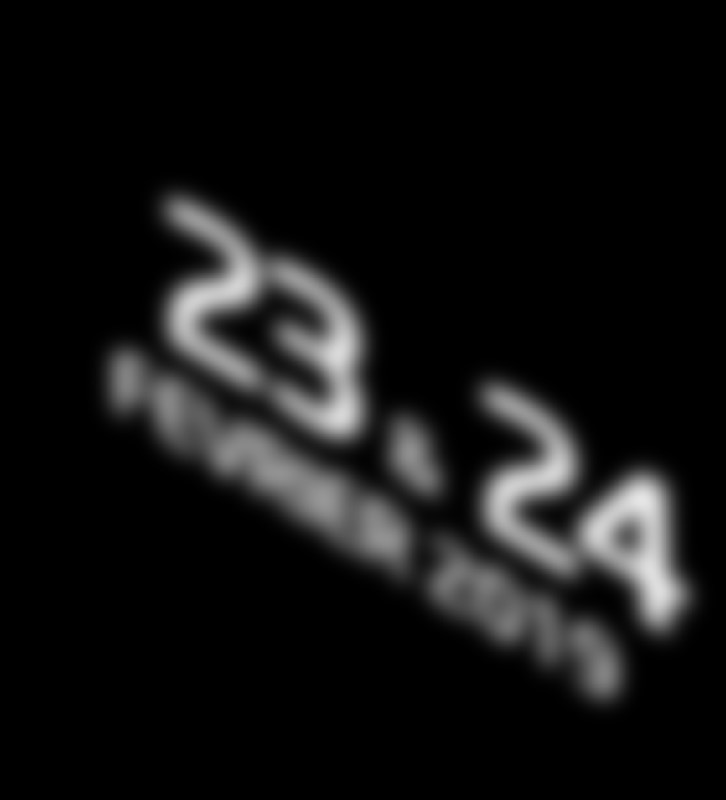 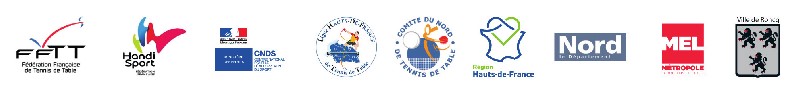 RÈGLEMENT DE LA COMPÉTITION	Section 1 : OrganizationThe competition will take place on Saturday and Sunday, February 23 & 24, 2019, at Destombes, Complexe Guy Drut, 268, rue de Lille, 59223 Roncq. Saturday February, 23, 2019 : doors will open at 8 a.m.Start of competition at 10 a.m.: end of day’s competition scheduled for 7:30p.m.Sunday February 24, 2019: doors will open at 7 a.m.Start of competition at 8:30a.m. and the podiums at 4:30p.m.We offer an internship from Monday, February 18 to Friday, February 22, 2019. Accommodation and meals take place in the same conditions as for the competition. The internship will begin at 2 p.m. Monday and will end on Friday at 4 pm.Section 2 : Conditions of participationThis ULJAP Roncq Youth International Tournament is a team event of 6 players (3 boys and 3 girls – one under-9, one under-11, one under-13. Each team must be complete.This event is reserved for delegations invited by ULJAP Roncq Club (nations, leagues, committees, clubs ...) and limited to 20 teams.The date deadline for commitment of the teams is on Saturday, January 12, 2019.The final composition of the teams is scheduled for February 16, 2019.Section 3 : Progress of the event3.1 The competition will be run on 12 tables. Each game will be played at the best of five rounds and the balls used will be NITTAKU 3 * plastic balls.3.2 Six charts, divided into 3 age categories, are organized : - Boys Under-13 (born between the 01/01/2005 and the 31/12/2006) - Girls Under-13 (born between the 01/01/2005 and the 31/12/2006) - Boys Under-11 (born between the 01/01/2007 and the 31/12/2008) - Girls Under-11 (born between the 01/01/2007 and the 31/12/2008) - Boys Under-9 (born in 2009 and after) - Girls Under-9 (born in 2009 and after) The age categories shall be those set by the ITTF at the date of the event.3.3 In each board, the players are divided into pools (4 pools of 5 players).3.4 At the end of the pools, the 1st, 2nd and 3rd ranked players enter the final knockout board with full ranking.Players ranked 4th and 5th are to play a play-off.The winners of this match will join the final knockout board, with full ranking.The losers of this match are grouped in a pool of 4 players and play the ranking places from 17 to 203.5 A full ranking is established. It will allow each player to play 8 games during the 2 days of competition.Section 4 : ArbitrationAll games of this ULJAP Roncq Youth International Tournament will be officially refereed in order to ensure the best quality of fair-play possible.Each delegation shares the arbitration of a table, alternating with another delegation, throughout the competition. Section 5 : Challenges and rewards5.1 The first 3 of each category shall be rewarded with medals and / or trophies.5.2 Three challenges are brought into play : - The general ranking is established by the addition of the places of the 6 players of the team. The team with the least points wins the challenge. In the event of a tie, the tie-breaker is determined by the number of finals, semi-finals obtained. Bonuses will be rewarded to the best 3 delegations: 1st 700 €; 2nd 400 €; 3rd 200 €- The men's ranking will be decided by the addition of the places obtained by the 3 players of the team. The selection with the smallest score wins the challenge. In the event of a tie, the tie-breaker is made by the number of finals, semi-finals obtained. The top 3 shall be rewarded as  follows : 1st 400 €; 2nd 200 €; 3rd 100 €. - The women's ranking will be decided by the addition of the places obtained by the 3 players of the team. The selection with the smallest score wins the challenge. In the event of a tie, the tie-breaker is made by the number of finals, semi-finals obtained. The top 3 shall be rewarded as follows : 1st 400 €; 2nd 200 €; 3rd 100 €.Section 6 : EngagementsThe engagements are made by the delegations. Each delegation can engage several teams.At the time of registrations, the delegations must give the name, first name, date of birth and ranking of each player following the last official ranking broadcast.Section 7 : Financial conditions7.1 Formula A in a hotel 3* or 2* : 360€ per personne - Participation in the full board internship- Registration for the competition- Overnight stay on Saturday by room of 3 (20€ supplement for a single room) - Saturday and Sunday’s lunch (sandwich, fruit, yoghurt)- Saturday’s evening meal (starter, hot meal, cheese, dessert) - Sunday’s breakfast ?7.2 Formula B in a hotel 3*or 2* : 140€ per personne from Friday - Registration for the competition- Overnight stays on Friday and Saturday by room of 3 (20€ supplement for a single room) - Saturday and Sunday’s lunch (sandwich, fruit, yoghurt) - Friday and Saturday’s evening meal (starter, hot meal, cheese, dessert)- Sunday’s breakfast 7.3 Formula C in a hotel 3*or 2* : 85€ per personne - Registration for the competition- Overnight stays on Saturday by room of 3 (20€ supplement for a single room) - Saturday and Sunday’s lunch (sandwich, fruit, yoghurt) - Saturday’s evening meal (starter, hot meal, cheese, dessert)- Saturday and Sunday’s breakfast 7.4 Formula C : 55€ per personne - Registration for the competition- Saturday and Sunday’s lunch (sandwich, fruit, yoghurt)Section 8 : Referee and Jury of AppealThe competition is under the direction of Emmanuel BARCELO a National Judge Referee.
These Rules may be amended by the National Judge Referee if necessary.
For any sporting dispute, a jury of appeal will be constituted by the President of ULJAP RONCQ or his representative, National Judge Referee and the person in charge of the organizationSection 9 : InformationFor further information, please contact:Français : Damien Scotté +33 6 15 62 14 99 - internationaux.uljaproncq@gmail.comEnglish : Etienne Surand +33 6 95 88 01 58 - internationaux.uljaproncq@gmail.com